ГБОУ СОШ №323(3) дошкольное отделение.Занятие по опытно-экспериментальной деятельности в подготовительной группе«Водица-царица».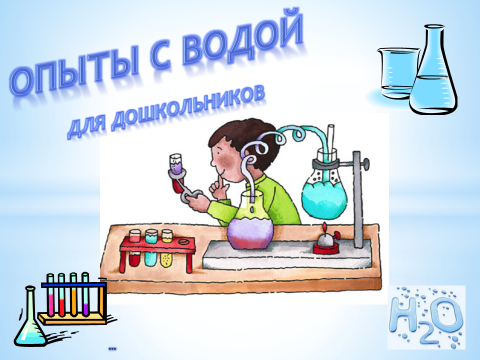 Воспитатель: Погарцева Дарья Викторовна.Москва 2015.Форма обучения: нетрадиционное занятие по исследовательской деятельности детей.
Цель: Совершенствовать представления детей о жидком состоянии воды.Программное содержание:- Способствовать накоплению у детей конкретных представлений о свойствах, формах и видах воды;- Развивать речь, мышление, любознательность;- Воспитывать экологическую культуру;- Развивать умение делать выводы, умозаключения;- Воспитывать аккуратность при работе.Предполагаемый и конечный результат:1. Усвоение детьми знаний, представлений об окружающем мире.2. Создание единого инновационного пространства.3. Чёткое выполнение поставленной задачи.4. Повышение уровня мотивации к занятиям.5. Способность ребенка к самостоятельному решению доступных познавательных задач.6. Умение использовать разные способы и приемы познания.7. Интерес к экспериментированию у детей.8. Готовность к логическому познанию.Оборудование: прозрачные пластиковые стаканчики, емкости разной формы, мука, соль, сахар, аскорбиновая кислота, молоко, картинка, краски, кисточка, вата, носовой платок, салфетки, аудиозапись «Вода», трубочки коктейльные, кувшин с водой.Методы и приемы:Организационный моментХудожественное словоУточнения, опросы, игровые приемыОпыты и эксперименты, как метод повышения познавательной активности.Организация детей: дети свободно располагаются вокруг стола для опытов и исследования.Ход занятияI часть: ВводнаяЗвучит запись журчания ручейка. Дети с воспитателем заходят в группу. Ребята, сегодня к нам на занятие пришли гости, давайте с ними поздороваемся.Воспитатель читает стихотворениеВы слыхали о воде? Говорят, она везде!
В луже, в море, в океане
И в водопроводном кране,
Как сосулька, замерзает,
В лес туманом заползает,
На плите у нас кипит,
Паром чайника шипит.
Без нее нам не умыться,
Не наесться, не напиться!
Смею вам я доложить:
Без нее нам не прожить.Н. Рыжова.Дети проходят в группу и садятся за столу (полукругом).Воспитатель: Сегодня у нас не обычный урок, мы с вами будем исследователями. Кто такие исследователи и чем они занимаются?Ответы детей: узнают новое, неизведанное, не обычное с помощью опытов.Воспитатель: отгадайте загадку (звучит шум воды):Я и туча и туман, И ручей и океан,И летаю и бегуИ стеклянной быть могу(вода).Воспитатель: А где мы встречаемся с водой?Ответы детей: В речке есть вода, из грана течет вода, дождик, снежинки, море, сосулька, роса, туча, туман, лед и т.д.Воспитатель: А для чего нужна вода?Ответы детей: Умываться, стирать, готовить, поливать растения, купаться в речке, мыть полы, пить и т.д.Воспитатель: Все верно вы говорите и исследовать мы будем воду! А какие правила безопасности необходимо соблюдать исследователям при проведении опытов?Ответы детей: Не навредить, быть спокойными, осторожными.Воспитатель: Все верно, а теперь приступим к самому интересному - к опытам.II часть: Опыты:Какой формы вода? На столе лежит кубик и шарик. Воспитатель: Какой формы эти предметы?Дети (ответы)- Кубик имеет квадратную форму, шарик – шарообразную. Воспитатель: А имеет ли форму вода?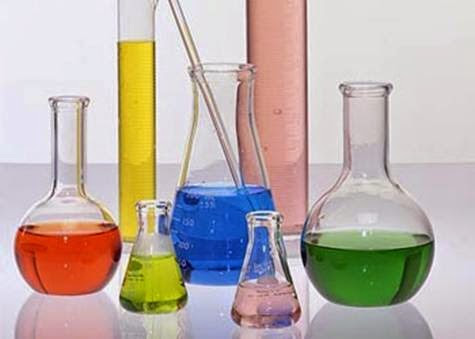 Воспитатель: Возьмем несколько емкостей разной формы и нальем в них воду. Как выяснилось вода принимает любую форму, так как свою она не имеет. Форма, которую принимает вода, все время изменяется.Вывод: вода не имеет формы и принимает форму того сосуда, в котором находится. Вода – жидкость. Вспомните лужи после дождя. На дороге они растекаются, в ямках собираются, а в землю впитываются их не видно, только земля влажная. И так вода не имеет формы. Воспитатель: Какого цвета вода? Воспитатель: Возьмем два стакана – один с водой, а другой с молоком. Возьмем картинку и поставим ее за стаканом с водой. Нам видно картинку?Дети(ответы)- да.Воспитатель: А теперь поставим картинку за стаканом с молоком. Что мы обнаружили? Вывод: через воду рисунок виден, а через молоко – не виден. Значит вода прозрачная жидкость. Воспитатель: Прозрачную воду можно сделать непрозрачной. Для этого намочим кисточку и окунем ее в краску. Добавляем краску понемногу, наблюдая, как изменяется прозрачность воды. Смотрим через нее на картинку. Рисунок не виден. И так, делаем вывод, что вода прозрачная жидкость.Воспитатель: Вода – растворитель. А есть ли у воды вкус? Дети : пробуют воду и высказывают свое мнение. Воспитатель: (предложить одному ребенку размешать в воде сахар, другому – соль, третьему – аскорбиновую кислоту). После растворения веществ, предложить попробовать снова воду на вкус. Воспитатель: Что изменилось?Дети:  У воды появился вкус. Вода стала сладкая, соленая, кислая. Вывод: своего вкуса у воды нет.Воспитатель: А что случилось с веществами, которые мы положили в воду? Дети: они растворились в воде, и вода приобрела вкус: стала саленой , кислой, сладкой. Воспитатель: Исследователи мои, для чего нам на столе лук и картофель? Какое отношение они имеют к опытам с водой?Ответы детей: в них есть вода (если дети не отвечают, воспитатель переходит к опыту).Воспитатель: Давайте проведем эксперимент и узнаем (разрезает овощи и прикладывает разрез к бумажной салфетке). Наблюдаем влажные следы. Что это? (вода)Воспитатель: Этот опыт говорит о том, что все живое состоит из воды! Интересно быть исследователем! А теперь немного разомнемся.Физкультминутка: «К речке быстрой»
К речке быстрой мы спустились,
(шагаем на месте)Наклонились и умылись.
(наклоны вперед, руки на поясе)Раз, два, три, четыре,
(хлопаем в ладоши)Вот как славно освежились.
(встряхиваем руками)Делать так руками нужно:Вместе – раз, это брасс.
(круги двумя руками вперед)Одной, другой – это кроль.
(круги руками вперед поочередно)Все, как один, плывем как дельфин.
(прыжки на месте)Вышли на берег крутой
(шагаем на месте)И отправились домой.Воспитатель: А теперь давайте попробуем растворить в воде муку и подсолнечное масло. Двое детей выполняют это задание.Воспитатель: (Обращает внимание детей на стакан, где растворяли муку).Что же мы видим? Дети: Мука не растворилась полностью, а осадок опустился на дно стакана. Также не растворяется масло, оно плавает на поверхности. Вывод: не все вещества могут растворяться в воде. III-часть опытов.Воспитатель: ну а как же без фокусов? Сейчас я вам покажу как можно сделать фокусы с водой!Фокусы с водой: «Волшебный магнит»1. Взять стакан с водой.2. Положить в него деревянный кубик и канцелярские скрепки.3. Подставить магнит к стенке стакана: магнит притягивает только металлические предметы, даже через стекло и воду.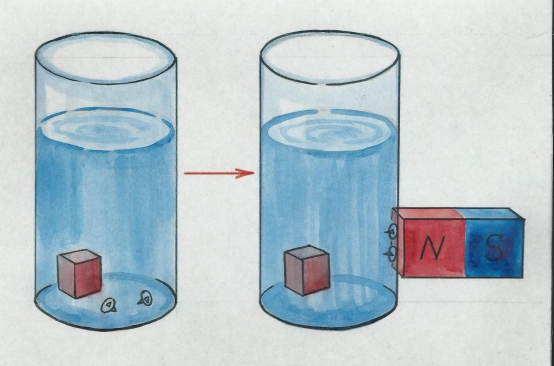 «Не замочив руки»В стакане с водой плавает небольшой предмет. Как его можно достать, не замочив руки? Опускать в стакан с водой мелкие камешки до тех пор, пока вода не польется через край, и предмет сам упадет на стол. Тогда его просто можно взять со стола.«Заставим яйцо плавать»Возьмем стакан с водой, опустим в него сырое яйцо. Яйцо утонуло, потому что оно тяжелее и плотнее воды. Достаем яйцо из стакана, добавляем в воду несколько столовых ложек соли и размешиваем ее. Снова опускаем яйцо в стакан, теперь оно не тонет! Можно на него надавить пальцем, яйцо все равно выпрыгнет на поверхность.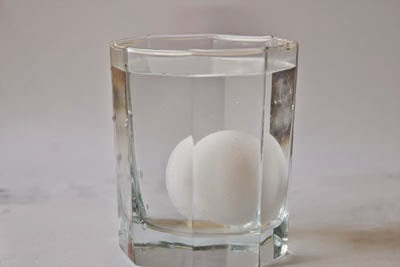 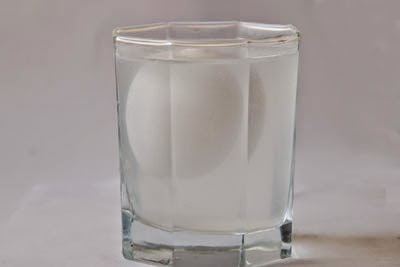 Растворенная в воде соль повышает плотность воды, поэтому яйцо и всплыло на поверхность. Именно поэтому учится плавать в море гораздо легче, чем в пресной воде.Итог: Воспитатель: ребята, сегодня на занятии мы с вами узнали : Для чего нужна вода !Где встречается, Правила безопасности необходимо соблюдать исследователям при проведении опытов?Какой формы вода?Какого цвета вода?Что вода это растворитель.Своего вкуса у воды нет.Что все живое состоит из воды!Не все вещества могут растворяться в воде. И конечно, фокусы, которые вместе с родителями вы можете показывать дома дедушкам и бабушкам.Воспитатель: Всему живому на земле так нужна, просто необходима вода. Да не просто вода, а чистая, прозрачная. Как вы думаете, что надо делать, чтобы сохранить воду?Ответы детей: Вовремя закрывать кран, лишнего не тратить, не бросать мусор в речку самим, запрещать другим.Воспитатель: Все верно! И эти правила должен соблюдать каждый человек на планете Земля.
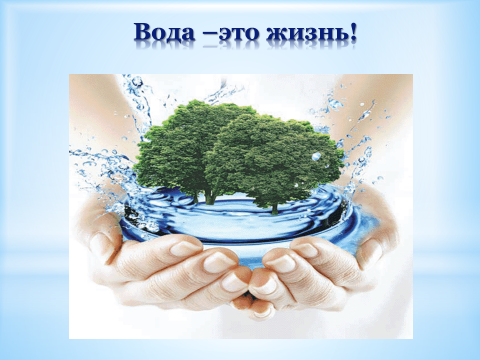 